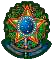 UNIVERSIDADE FEDERAL DA GRANDE DOURADOSESTÁGIO PROBATÓRIO SERVIDORES DE DOCENTESResolução nº. 111/2017/COUNIESTÁGIO PROBATÓRIO SERVIDORES DE DOCENTESResolução nº. 111/2017/COUNIESTÁGIO PROBATÓRIO SERVIDORES DE DOCENTESResolução nº. 111/2017/COUNIANEXO I – PLANO DE ATIVIDADESANEXO I – PLANO DE ATIVIDADESANEXO I – PLANO DE ATIVIDADESANEXO I – PLANO DE ATIVIDADESANEXO I – PLANO DE ATIVIDADESANEXO I – PLANO DE ATIVIDADESProcesso compreendido de 03 etapas em que cada Plano de Atividades deverá ser entregue até 20 dias após o início de cada etapa.Processo compreendido de 03 etapas em que cada Plano de Atividades deverá ser entregue até 20 dias após o início de cada etapa.Processo compreendido de 03 etapas em que cada Plano de Atividades deverá ser entregue até 20 dias após o início de cada etapa.Processo compreendido de 03 etapas em que cada Plano de Atividades deverá ser entregue até 20 dias após o início de cada etapa.Processo compreendido de 03 etapas em que cada Plano de Atividades deverá ser entregue até 20 dias após o início de cada etapa.Processo compreendido de 03 etapas em que cada Plano de Atividades deverá ser entregue até 20 dias após o início de cada etapa.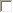 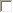 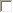 PLANO ETAPA I	Para os 12 primeiros meses	De 	/	/	a __/__/__PLANO ETAPA II		Do 13º ao 24º mês	De 	/	/__	a 	/	/		PLANO ETAPA III	Do 25º ao 31º mês	De 	/	/	a 	/	/	PLANO ETAPA I	Para os 12 primeiros meses	De 	/	/	a __/__/__PLANO ETAPA II		Do 13º ao 24º mês	De 	/	/__	a 	/	/		PLANO ETAPA III	Do 25º ao 31º mês	De 	/	/	a 	/	/	PLANO ETAPA I	Para os 12 primeiros meses	De 	/	/	a __/__/__PLANO ETAPA II		Do 13º ao 24º mês	De 	/	/__	a 	/	/		PLANO ETAPA III	Do 25º ao 31º mês	De 	/	/	a 	/	/	PLANO ETAPA I	Para os 12 primeiros meses	De 	/	/	a __/__/__PLANO ETAPA II		Do 13º ao 24º mês	De 	/	/__	a 	/	/		PLANO ETAPA III	Do 25º ao 31º mês	De 	/	/	a 	/	/	PLANO ETAPA I	Para os 12 primeiros meses	De 	/	/	a __/__/__PLANO ETAPA II		Do 13º ao 24º mês	De 	/	/__	a 	/	/		PLANO ETAPA III	Do 25º ao 31º mês	De 	/	/	a 	/	/	Nome do Servidor:Nome do Servidor:Nome do Servidor:Nome do Servidor:Nome do Servidor:Nome do Servidor:Data de Entrada em Exercício:Data de Entrada em Exercício:Data de Entrada em Exercício:Data de Entrada em Exercício:Matrícula:Matrícula:Unidade Acadêmica:Unidade Acadêmica:Unidade Acadêmica:Unidade Acadêmica:Unidade Acadêmica:Unidade Acadêmica:Ato de Nomeação da Comissão de Avaliação:Ato de Nomeação da Comissão de Avaliação:Ato de Nomeação da Comissão de Avaliação:Ato de Nomeação da Comissão de Avaliação:Ato de Nomeação da Comissão de Avaliação:Ato de Nomeação da Comissão de Avaliação:I – ENSINOI – ENSINOI – ENSINOI – ENSINOI – ENSINOI – ENSINODISCIPLINASDISCIPLINASDISCIPLINASPERÍODOPERÍODOHORAS SEMANAISII – PESQUISAII – PESQUISAII – PESQUISAII – PESQUISAII – PESQUISAII – PESQUISAATIVIDADEATIVIDADEATIVIDADEPERÍODOPERÍODOHORAS SEMANAISIII – EXTENSÃOIII – EXTENSÃOIII – EXTENSÃOIII – EXTENSÃOIII – EXTENSÃOIII – EXTENSÃOATIVIDADEATIVIDADEATIVIDADEPERÍODOPERÍODOHORAS SEMANAISIV – ADMINISTRAÇÃOIV – ADMINISTRAÇÃOIV – ADMINISTRAÇÃOIV – ADMINISTRAÇÃOIV – ADMINISTRAÇÃOIV – ADMINISTRAÇÃOATIVIDADEATIVIDADEATIVIDADEPERÍODOPERÍODOHORAS SEMANAISV – TREINAMENTOV – TREINAMENTOV – TREINAMENTOV – TREINAMENTOV – TREINAMENTOV – TREINAMENTOATIVIDADEATIVIDADEATIVIDADEPERÍODOPERÍODOCOMPROVANTEVI – OUTRASVI – OUTRASVI – OUTRASVI – OUTRASVI – OUTRASVI – OUTRASATIVIDADEATIVIDADEATIVIDADEPERÍODOPERÍODOCOMPROVANTEDATA: 	/	/	Docente em Estágio ProbatórioDATA: 	/	/	Docente em Estágio ProbatórioDATA: 	/	/	Docente em Estágio ProbatórioDATA: 	/	/	Diretor da Unidade AcadêmicaDATA: 	/	/	Diretor da Unidade AcadêmicaDATA: 	/	/	Diretor da Unidade AcadêmicaESPAÇO RESERVADO PARA A COMISSÃO DE AVALIAÇÃOESPAÇO RESERVADO PARA A COMISSÃO DE AVALIAÇÃOESPAÇO RESERVADO PARA A COMISSÃO DE AVALIAÇÃOESPAÇO RESERVADO PARA A COMISSÃO DE AVALIAÇÃOESPAÇO RESERVADO PARA A COMISSÃO DE AVALIAÇÃOESPAÇO RESERVADO PARA A COMISSÃO DE AVALIAÇÃOCOMENTÁRIOS:COMENTÁRIOS:COMENTÁRIOS:COMENTÁRIOS:COMENTÁRIOS:COMENTÁRIOS:DATA:	/	/	Assinatura dos membros da Comissão de AvaliaçãoDATA:	/	/	Assinatura dos membros da Comissão de AvaliaçãoDATA:	/	/	Assinatura dos membros da Comissão de AvaliaçãoDATA:	/	/	Assinatura dos membros da Comissão de AvaliaçãoDATA:	/	/	Assinatura dos membros da Comissão de AvaliaçãoDATA:	/	/	Assinatura dos membros da Comissão de Avaliação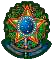 UNIVERSIDADE FEDERAL DA GRANDE DOURADOSESTÁGIO PROBATÓRIO SERVIDORES DOCENTESResolução nº. 111/2017/COUNIESTÁGIO PROBATÓRIO SERVIDORES DOCENTESResolução nº. 111/2017/COUNIESTÁGIO PROBATÓRIO SERVIDORES DOCENTESResolução nº. 111/2017/COUNIESTÁGIO PROBATÓRIO SERVIDORES DOCENTESResolução nº. 111/2017/COUNIESTÁGIO PROBATÓRIO SERVIDORES DOCENTESResolução nº. 111/2017/COUNIESTÁGIO PROBATÓRIO SERVIDORES DOCENTESResolução nº. 111/2017/COUNIESTÁGIO PROBATÓRIO SERVIDORES DOCENTESResolução nº. 111/2017/COUNIANEXO II – RELATÓRIO DE ATIVIDADESANEXO II – RELATÓRIO DE ATIVIDADESANEXO II – RELATÓRIO DE ATIVIDADESANEXO II – RELATÓRIO DE ATIVIDADESANEXO II – RELATÓRIO DE ATIVIDADESANEXO II – RELATÓRIO DE ATIVIDADESANEXO II – RELATÓRIO DE ATIVIDADESANEXO II – RELATÓRIO DE ATIVIDADESANEXO II – RELATÓRIO DE ATIVIDADESANEXO II – RELATÓRIO DE ATIVIDADESProcesso compreendido de 03 etapas em que cada Relatório de Atividades deverá ser entregue até 20 dias após o término de cada etapa.Processo compreendido de 03 etapas em que cada Relatório de Atividades deverá ser entregue até 20 dias após o término de cada etapa.Processo compreendido de 03 etapas em que cada Relatório de Atividades deverá ser entregue até 20 dias após o término de cada etapa.Processo compreendido de 03 etapas em que cada Relatório de Atividades deverá ser entregue até 20 dias após o término de cada etapa.Processo compreendido de 03 etapas em que cada Relatório de Atividades deverá ser entregue até 20 dias após o término de cada etapa.Processo compreendido de 03 etapas em que cada Relatório de Atividades deverá ser entregue até 20 dias após o término de cada etapa.Processo compreendido de 03 etapas em que cada Relatório de Atividades deverá ser entregue até 20 dias após o término de cada etapa.Processo compreendido de 03 etapas em que cada Relatório de Atividades deverá ser entregue até 20 dias após o término de cada etapa.Processo compreendido de 03 etapas em que cada Relatório de Atividades deverá ser entregue até 20 dias após o término de cada etapa.Processo compreendido de 03 etapas em que cada Relatório de Atividades deverá ser entregue até 20 dias após o término de cada etapa.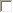 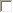 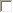 RELATÓRIO ETAPA I Para os 12 primeiros meses – De     /      /      a    /    /__ RELATÓRIO ETAPA II Do 13º ao 24º mês – De     /      /     a    /   /____     RELATÓRIO ETAPA III Do 25º ao 31º mês – De     /      /      a    /      /_____RELATÓRIO ETAPA I Para os 12 primeiros meses – De     /      /      a    /    /__ RELATÓRIO ETAPA II Do 13º ao 24º mês – De     /      /     a    /   /____     RELATÓRIO ETAPA III Do 25º ao 31º mês – De     /      /      a    /      /_____RELATÓRIO ETAPA I Para os 12 primeiros meses – De     /      /      a    /    /__ RELATÓRIO ETAPA II Do 13º ao 24º mês – De     /      /     a    /   /____     RELATÓRIO ETAPA III Do 25º ao 31º mês – De     /      /      a    /      /_____RELATÓRIO ETAPA I Para os 12 primeiros meses – De     /      /      a    /    /__ RELATÓRIO ETAPA II Do 13º ao 24º mês – De     /      /     a    /   /____     RELATÓRIO ETAPA III Do 25º ao 31º mês – De     /      /      a    /      /_____RELATÓRIO ETAPA I Para os 12 primeiros meses – De     /      /      a    /    /__ RELATÓRIO ETAPA II Do 13º ao 24º mês – De     /      /     a    /   /____     RELATÓRIO ETAPA III Do 25º ao 31º mês – De     /      /      a    /      /_____RELATÓRIO ETAPA I Para os 12 primeiros meses – De     /      /      a    /    /__ RELATÓRIO ETAPA II Do 13º ao 24º mês – De     /      /     a    /   /____     RELATÓRIO ETAPA III Do 25º ao 31º mês – De     /      /      a    /      /_____RELATÓRIO ETAPA I Para os 12 primeiros meses – De     /      /      a    /    /__ RELATÓRIO ETAPA II Do 13º ao 24º mês – De     /      /     a    /   /____     RELATÓRIO ETAPA III Do 25º ao 31º mês – De     /      /      a    /      /_____RELATÓRIO ETAPA I Para os 12 primeiros meses – De     /      /      a    /    /__ RELATÓRIO ETAPA II Do 13º ao 24º mês – De     /      /     a    /   /____     RELATÓRIO ETAPA III Do 25º ao 31º mês – De     /      /      a    /      /_____RELATÓRIO ETAPA I Para os 12 primeiros meses – De     /      /      a    /    /__ RELATÓRIO ETAPA II Do 13º ao 24º mês – De     /      /     a    /   /____     RELATÓRIO ETAPA III Do 25º ao 31º mês – De     /      /      a    /      /_____Nome do Servidor:Nome do Servidor:Nome do Servidor:Nome do Servidor:Nome do Servidor:Nome do Servidor:Nome do Servidor:Nome do Servidor:Nome do Servidor:Nome do Servidor:Data de Entrada em Exercício:Data de Entrada em Exercício:Data de Entrada em Exercício:Data de Entrada em Exercício:Data de Entrada em Exercício:Matrícula:Matrícula:Matrícula:Matrícula:Matrícula:Unidade Acadêmica:Unidade Acadêmica:Unidade Acadêmica:Unidade Acadêmica:Unidade Acadêmica:Unidade Acadêmica:Unidade Acadêmica:Unidade Acadêmica:Unidade Acadêmica:Unidade Acadêmica:Ato de Nomeação da Comissão de Avaliação:Ato de Nomeação da Comissão de Avaliação:Ato de Nomeação da Comissão de Avaliação:Ato de Nomeação da Comissão de Avaliação:Ato de Nomeação da Comissão de Avaliação:Ato de Nomeação da Comissão de Avaliação:Ato de Nomeação da Comissão de Avaliação:Ato de Nomeação da Comissão de Avaliação:Ato de Nomeação da Comissão de Avaliação:Ato de Nomeação da Comissão de Avaliação:I – ENSINO (resumo, agrupadas por modalidades) *I – ENSINO (resumo, agrupadas por modalidades) *I – ENSINO (resumo, agrupadas por modalidades) *I – ENSINO (resumo, agrupadas por modalidades) *I – ENSINO (resumo, agrupadas por modalidades) *I – ENSINO (resumo, agrupadas por modalidades) *I – ENSINO (resumo, agrupadas por modalidades) *I – ENSINO (resumo, agrupadas por modalidades) *I – ENSINO (resumo, agrupadas por modalidades) *I – ENSINO (resumo, agrupadas por modalidades) *ATIVIDADEATIVIDADEATIVIDADEATIVIDADEATIVIDADEATIVIDADEATIVIDADEATIVIDADEATIVIDADEATIVIDADEII – PESQUISA (resumo, agrupadas por modalidades) *II – PESQUISA (resumo, agrupadas por modalidades) *II – PESQUISA (resumo, agrupadas por modalidades) *II – PESQUISA (resumo, agrupadas por modalidades) *II – PESQUISA (resumo, agrupadas por modalidades) *II – PESQUISA (resumo, agrupadas por modalidades) *II – PESQUISA (resumo, agrupadas por modalidades) *II – PESQUISA (resumo, agrupadas por modalidades) *II – PESQUISA (resumo, agrupadas por modalidades) *II – PESQUISA (resumo, agrupadas por modalidades) *ATIVIDADEATIVIDADEATIVIDADEATIVIDADEATIVIDADEATIVIDADEATIVIDADEATIVIDADEATIVIDADEATIVIDADEIII – EXTENSÃO (resumo, agrupadas por modalidades) *III – EXTENSÃO (resumo, agrupadas por modalidades) *III – EXTENSÃO (resumo, agrupadas por modalidades) *III – EXTENSÃO (resumo, agrupadas por modalidades) *III – EXTENSÃO (resumo, agrupadas por modalidades) *III – EXTENSÃO (resumo, agrupadas por modalidades) *III – EXTENSÃO (resumo, agrupadas por modalidades) *III – EXTENSÃO (resumo, agrupadas por modalidades) *III – EXTENSÃO (resumo, agrupadas por modalidades) *III – EXTENSÃO (resumo, agrupadas por modalidades) *ATIVIDADEATIVIDADEATIVIDADEATIVIDADEATIVIDADEATIVIDADEATIVIDADEATIVIDADEATIVIDADEATIVIDADEIV – ADMINISTRAÇÃO (resumo, agrupadas por modalidades) *IV – ADMINISTRAÇÃO (resumo, agrupadas por modalidades) *IV – ADMINISTRAÇÃO (resumo, agrupadas por modalidades) *IV – ADMINISTRAÇÃO (resumo, agrupadas por modalidades) *IV – ADMINISTRAÇÃO (resumo, agrupadas por modalidades) *IV – ADMINISTRAÇÃO (resumo, agrupadas por modalidades) *IV – ADMINISTRAÇÃO (resumo, agrupadas por modalidades) *IV – ADMINISTRAÇÃO (resumo, agrupadas por modalidades) *IV – ADMINISTRAÇÃO (resumo, agrupadas por modalidades) *IV – ADMINISTRAÇÃO (resumo, agrupadas por modalidades) *ATIVIDADEATIVIDADEATIVIDADEATIVIDADEATIVIDADEATIVIDADEATIVIDADEATIVIDADEATIVIDADEATIVIDADE* Deverá ser anexado a este relatório a listagem detalhada de todas as atividades de Ensino, Pesquisa, Extensão e Administração.* Deverá ser anexado a este relatório a listagem detalhada de todas as atividades de Ensino, Pesquisa, Extensão e Administração.* Deverá ser anexado a este relatório a listagem detalhada de todas as atividades de Ensino, Pesquisa, Extensão e Administração.* Deverá ser anexado a este relatório a listagem detalhada de todas as atividades de Ensino, Pesquisa, Extensão e Administração.* Deverá ser anexado a este relatório a listagem detalhada de todas as atividades de Ensino, Pesquisa, Extensão e Administração.* Deverá ser anexado a este relatório a listagem detalhada de todas as atividades de Ensino, Pesquisa, Extensão e Administração.* Deverá ser anexado a este relatório a listagem detalhada de todas as atividades de Ensino, Pesquisa, Extensão e Administração.* Deverá ser anexado a este relatório a listagem detalhada de todas as atividades de Ensino, Pesquisa, Extensão e Administração.* Deverá ser anexado a este relatório a listagem detalhada de todas as atividades de Ensino, Pesquisa, Extensão e Administração.* Deverá ser anexado a este relatório a listagem detalhada de todas as atividades de Ensino, Pesquisa, Extensão e Administração.V – TREINAMENTOV – TREINAMENTOV – TREINAMENTOV – TREINAMENTOV – TREINAMENTOV – TREINAMENTOV – TREINAMENTOV – TREINAMENTOV – TREINAMENTOV – TREINAMENTOATIVIDADE (A realizar ou comprovação de experiência)ATIVIDADE (A realizar ou comprovação de experiência)ATIVIDADE (A realizar ou comprovação de experiência)ATIVIDADE (A realizar ou comprovação de experiência)PERÍODOPERÍODOHORAS SEMANAISHORAS SEMANAISCOMPROVANTE FOLHA NºCOMPROVANTE FOLHA NºVI – OUTRASVI – OUTRASVI – OUTRASVI – OUTRASVI – OUTRASVI – OUTRASVI – OUTRASVI – OUTRASVI – OUTRASVI – OUTRASATIVIDADEATIVIDADEATIVIDADEATIVIDADEPERÍODOPERÍODOPERÍODOHORAS SEMANAISHORAS SEMANAISCOMPROVANTE FOLHA NºDATA: 	/	/	Docente em Estágio ProbatórioDATA: 	/	/	Docente em Estágio ProbatórioDATA: 	/	/	Docente em Estágio ProbatórioDATA: 	/	/	Docente em Estágio ProbatórioDATA: 	/	/	Diretor da Unidade AcadêmicaDATA: 	/	/	Diretor da Unidade AcadêmicaDATA: 	/	/	Diretor da Unidade AcadêmicaDATA: 	/	/	Diretor da Unidade AcadêmicaDATA: 	/	/	Diretor da Unidade AcadêmicaDATA: 	/	/	Diretor da Unidade AcadêmicaESPAÇO RESERVADO PARA A COMISSÃO DE AVALIAÇÃOESPAÇO RESERVADO PARA A COMISSÃO DE AVALIAÇÃOESPAÇO RESERVADO PARA A COMISSÃO DE AVALIAÇÃOESPAÇO RESERVADO PARA A COMISSÃO DE AVALIAÇÃOESPAÇO RESERVADO PARA A COMISSÃO DE AVALIAÇÃOESPAÇO RESERVADO PARA A COMISSÃO DE AVALIAÇÃOESPAÇO RESERVADO PARA A COMISSÃO DE AVALIAÇÃOESPAÇO RESERVADO PARA A COMISSÃO DE AVALIAÇÃOESPAÇO RESERVADO PARA A COMISSÃO DE AVALIAÇÃOESPAÇO RESERVADO PARA A COMISSÃO DE AVALIAÇÃOCOMENTÁRIOS:COMENTÁRIOS:COMENTÁRIOS:COMENTÁRIOS:COMENTÁRIOS:COMENTÁRIOS:COMENTÁRIOS:COMENTÁRIOS:COMENTÁRIOS:COMENTÁRIOS:DATA: 	/	/	Assinatura dos membros da Comissão de AvaliaçãoDATA: 	/	/	Assinatura dos membros da Comissão de AvaliaçãoDATA: 	/	/	Assinatura dos membros da Comissão de AvaliaçãoDATA: 	/	/	Assinatura dos membros da Comissão de AvaliaçãoDATA: 	/	/	Assinatura dos membros da Comissão de AvaliaçãoDATA: 	/	/	Assinatura dos membros da Comissão de AvaliaçãoDATA: 	/	/	Assinatura dos membros da Comissão de AvaliaçãoDATA: 	/	/	Assinatura dos membros da Comissão de AvaliaçãoDATA: 	/	/	Assinatura dos membros da Comissão de AvaliaçãoDATA: 	/	/	Assinatura dos membros da Comissão de Avaliação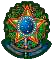 UNIVERSIDADE FEDERAL DA GRANDE DOURADOSPROGRAMA DE ESTÁGIO PROBATÓRIO DE DOCENTESResolução nº. 111/2017/COUNIPROGRAMA DE ESTÁGIO PROBATÓRIO DE DOCENTESResolução nº. 111/2017/COUNIPROGRAMA DE ESTÁGIO PROBATÓRIO DE DOCENTESResolução nº. 111/2017/COUNIPROGRAMA DE ESTÁGIO PROBATÓRIO DE DOCENTESResolução nº. 111/2017/COUNIPROGRAMA DE ESTÁGIO PROBATÓRIO DE DOCENTESResolução nº. 111/2017/COUNIANEXO III – AVALIAÇÃO DE DESEMPENHOANEXO III – AVALIAÇÃO DE DESEMPENHOANEXO III – AVALIAÇÃO DE DESEMPENHOANEXO III – AVALIAÇÃO DE DESEMPENHOANEXO III – AVALIAÇÃO DE DESEMPENHOANEXO III – AVALIAÇÃO DE DESEMPENHOANEXO III – AVALIAÇÃO DE DESEMPENHOANEXO III – AVALIAÇÃO DE DESEMPENHO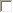 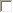 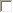 AVALIAÇÃO ETAPA I	Dos 12 primeiros meses	De 	/	/	a 	/		/	. AVALIAÇÃO ETAPA II	Do 13º ao 24º mês	De 	/	/__a	/	/	.AVALIAÇÃO ETAPA III	Do 25º ao 31º mês	De    /   /	a    /	/	.AVALIAÇÃO ETAPA I	Dos 12 primeiros meses	De 	/	/	a 	/		/	. AVALIAÇÃO ETAPA II	Do 13º ao 24º mês	De 	/	/__a	/	/	.AVALIAÇÃO ETAPA III	Do 25º ao 31º mês	De    /   /	a    /	/	.AVALIAÇÃO ETAPA I	Dos 12 primeiros meses	De 	/	/	a 	/		/	. AVALIAÇÃO ETAPA II	Do 13º ao 24º mês	De 	/	/__a	/	/	.AVALIAÇÃO ETAPA III	Do 25º ao 31º mês	De    /   /	a    /	/	.AVALIAÇÃO ETAPA I	Dos 12 primeiros meses	De 	/	/	a 	/		/	. AVALIAÇÃO ETAPA II	Do 13º ao 24º mês	De 	/	/__a	/	/	.AVALIAÇÃO ETAPA III	Do 25º ao 31º mês	De    /   /	a    /	/	.AVALIAÇÃO ETAPA I	Dos 12 primeiros meses	De 	/	/	a 	/		/	. AVALIAÇÃO ETAPA II	Do 13º ao 24º mês	De 	/	/__a	/	/	.AVALIAÇÃO ETAPA III	Do 25º ao 31º mês	De    /   /	a    /	/	.AVALIAÇÃO ETAPA I	Dos 12 primeiros meses	De 	/	/	a 	/		/	. AVALIAÇÃO ETAPA II	Do 13º ao 24º mês	De 	/	/__a	/	/	.AVALIAÇÃO ETAPA III	Do 25º ao 31º mês	De    /   /	a    /	/	.AVALIAÇÃO ETAPA I	Dos 12 primeiros meses	De 	/	/	a 	/		/	. AVALIAÇÃO ETAPA II	Do 13º ao 24º mês	De 	/	/__a	/	/	.AVALIAÇÃO ETAPA III	Do 25º ao 31º mês	De    /   /	a    /	/	.Nome do Servidor:Nome do Servidor:Nome do Servidor:Nome do Servidor:Nome do Servidor:Nome do Servidor:Nome do Servidor:Nome do Servidor:Data de Entrada em Exercício:Data de Entrada em Exercício:Data de Entrada em Exercício:Data de Entrada em Exercício:Data de Entrada em Exercício:Matrícula:Matrícula:Matrícula:Unidade Acadêmica:Unidade Acadêmica:Unidade Acadêmica:Unidade Acadêmica:Unidade Acadêmica:Unidade Acadêmica:Unidade Acadêmica:Unidade Acadêmica:Ato de Nomeação da Comissão de Avaliação:Ato de Nomeação da Comissão de Avaliação:Ato de Nomeação da Comissão de Avaliação:Ato de Nomeação da Comissão de Avaliação:Ato de Nomeação da Comissão de Avaliação:Ato de Nomeação da Comissão de Avaliação:Ato de Nomeação da Comissão de Avaliação:Ato de Nomeação da Comissão de Avaliação:INSTRUÇÕESNão rasure o formulário evitando assim dupla interpretação o que poderá anular essa avaliação.INSTRUÇÕESNão rasure o formulário evitando assim dupla interpretação o que poderá anular essa avaliação.INSTRUÇÕESNão rasure o formulário evitando assim dupla interpretação o que poderá anular essa avaliação.INSTRUÇÕESNão rasure o formulário evitando assim dupla interpretação o que poderá anular essa avaliação.INSTRUÇÕESNão rasure o formulário evitando assim dupla interpretação o que poderá anular essa avaliação.INSTRUÇÕESNão rasure o formulário evitando assim dupla interpretação o que poderá anular essa avaliação.INSTRUÇÕESNão rasure o formulário evitando assim dupla interpretação o que poderá anular essa avaliação.INSTRUÇÕESNão rasure o formulário evitando assim dupla interpretação o que poderá anular essa avaliação.FATORES AVALIATIVOSFATORES AVALIATIVOSFATORES AVALIATIVOSFATORES AVALIATIVOSFATORES AVALIATIVOSFATORES AVALIATIVOSTABELA DE VALORES*TABELA DE VALORES*Descrição de fatoresDescrição de fatoresDescrição de fatoresDescrição de fatoresDescrição de fatoresDescrição de fatoresPontosPontosAssiduidadeConsidere o comparecimento e a presença assídua do docente no seu local de trabalho, incluindo presença em sala de aula, frequência às atividades da Unidade e execução do Plano de Atividades.AssiduidadeConsidere o comparecimento e a presença assídua do docente no seu local de trabalho, incluindo presença em sala de aula, frequência às atividades da Unidade e execução do Plano de Atividades.AssiduidadeConsidere o comparecimento e a presença assídua do docente no seu local de trabalho, incluindo presença em sala de aula, frequência às atividades da Unidade e execução do Plano de Atividades.AssiduidadeConsidere o comparecimento e a presença assídua do docente no seu local de trabalho, incluindo presença em sala de aula, frequência às atividades da Unidade e execução do Plano de Atividades.AssiduidadeConsidere o comparecimento e a presença assídua do docente no seu local de trabalho, incluindo presença em sala de aula, frequência às atividades da Unidade e execução do Plano de Atividades.AssiduidadeConsidere o comparecimento e a presença assídua do docente no seu local de trabalho, incluindo presença em sala de aula, frequência às atividades da Unidade e execução do Plano de Atividades.DisciplinaConsidere o comportamento do docente no que se refere à sua disciplina no cumprimento dos horários e tarefas, bem como sua sociabilidade com colegas de trabalho, observância às normas acadêmicas e acatamento às diretrizes do curso.DisciplinaConsidere o comportamento do docente no que se refere à sua disciplina no cumprimento dos horários e tarefas, bem como sua sociabilidade com colegas de trabalho, observância às normas acadêmicas e acatamento às diretrizes do curso.DisciplinaConsidere o comportamento do docente no que se refere à sua disciplina no cumprimento dos horários e tarefas, bem como sua sociabilidade com colegas de trabalho, observância às normas acadêmicas e acatamento às diretrizes do curso.DisciplinaConsidere o comportamento do docente no que se refere à sua disciplina no cumprimento dos horários e tarefas, bem como sua sociabilidade com colegas de trabalho, observância às normas acadêmicas e acatamento às diretrizes do curso.DisciplinaConsidere o comportamento do docente no que se refere à sua disciplina no cumprimento dos horários e tarefas, bem como sua sociabilidade com colegas de trabalho, observância às normas acadêmicas e acatamento às diretrizes do curso.DisciplinaConsidere o comportamento do docente no que se refere à sua disciplina no cumprimento dos horários e tarefas, bem como sua sociabilidade com colegas de trabalho, observância às normas acadêmicas e acatamento às diretrizes do curso.Capacidade de IniciativaConsidere a capacidade do docente para aprender e buscar soluções adequadas para resolver problemas que surjam no seu trabalho, no conflito aluno x professor e na melhoria do processo de ensino, pesquisa e extensão.Capacidade de IniciativaConsidere a capacidade do docente para aprender e buscar soluções adequadas para resolver problemas que surjam no seu trabalho, no conflito aluno x professor e na melhoria do processo de ensino, pesquisa e extensão.Capacidade de IniciativaConsidere a capacidade do docente para aprender e buscar soluções adequadas para resolver problemas que surjam no seu trabalho, no conflito aluno x professor e na melhoria do processo de ensino, pesquisa e extensão.Capacidade de IniciativaConsidere a capacidade do docente para aprender e buscar soluções adequadas para resolver problemas que surjam no seu trabalho, no conflito aluno x professor e na melhoria do processo de ensino, pesquisa e extensão.Capacidade de IniciativaConsidere a capacidade do docente para aprender e buscar soluções adequadas para resolver problemas que surjam no seu trabalho, no conflito aluno x professor e na melhoria do processo de ensino, pesquisa e extensão.Capacidade de IniciativaConsidere a capacidade do docente para aprender e buscar soluções adequadas para resolver problemas que surjam no seu trabalho, no conflito aluno x professor e na melhoria do processo de ensino, pesquisa e extensão.ProdutividadeConsidere a produtividade do docente em relação às aulas ministradas, aos materiais didáticos preparados,  artigos científicos submetidos, e envolvimento com grupos de pesquisa e extensão na Unidade, o cumprimento  do Plano de Atividades, na avaliação do aluno: critérios/prazos, no relacionamento, professor x aluno.ProdutividadeConsidere a produtividade do docente em relação às aulas ministradas, aos materiais didáticos preparados,  artigos científicos submetidos, e envolvimento com grupos de pesquisa e extensão na Unidade, o cumprimento  do Plano de Atividades, na avaliação do aluno: critérios/prazos, no relacionamento, professor x aluno.ProdutividadeConsidere a produtividade do docente em relação às aulas ministradas, aos materiais didáticos preparados,  artigos científicos submetidos, e envolvimento com grupos de pesquisa e extensão na Unidade, o cumprimento  do Plano de Atividades, na avaliação do aluno: critérios/prazos, no relacionamento, professor x aluno.ProdutividadeConsidere a produtividade do docente em relação às aulas ministradas, aos materiais didáticos preparados,  artigos científicos submetidos, e envolvimento com grupos de pesquisa e extensão na Unidade, o cumprimento  do Plano de Atividades, na avaliação do aluno: critérios/prazos, no relacionamento, professor x aluno.ProdutividadeConsidere a produtividade do docente em relação às aulas ministradas, aos materiais didáticos preparados,  artigos científicos submetidos, e envolvimento com grupos de pesquisa e extensão na Unidade, o cumprimento  do Plano de Atividades, na avaliação do aluno: critérios/prazos, no relacionamento, professor x aluno.ProdutividadeConsidere a produtividade do docente em relação às aulas ministradas, aos materiais didáticos preparados,  artigos científicos submetidos, e envolvimento com grupos de pesquisa e extensão na Unidade, o cumprimento  do Plano de Atividades, na avaliação do aluno: critérios/prazos, no relacionamento, professor x aluno.ResponsabilidadeConsidere o comprometimento e empenho com que o docente realiza o trabalho, bem como o cuidado apresentado com os recursos materiais da Unidade (equipamentos, materiais de consumo e outros recursos), a confiança quando uma tarefa lhe é solicitada, a discrição em relação a dados sigilosos, a postura ético- profissional e registro documental.ResponsabilidadeConsidere o comprometimento e empenho com que o docente realiza o trabalho, bem como o cuidado apresentado com os recursos materiais da Unidade (equipamentos, materiais de consumo e outros recursos), a confiança quando uma tarefa lhe é solicitada, a discrição em relação a dados sigilosos, a postura ético- profissional e registro documental.ResponsabilidadeConsidere o comprometimento e empenho com que o docente realiza o trabalho, bem como o cuidado apresentado com os recursos materiais da Unidade (equipamentos, materiais de consumo e outros recursos), a confiança quando uma tarefa lhe é solicitada, a discrição em relação a dados sigilosos, a postura ético- profissional e registro documental.ResponsabilidadeConsidere o comprometimento e empenho com que o docente realiza o trabalho, bem como o cuidado apresentado com os recursos materiais da Unidade (equipamentos, materiais de consumo e outros recursos), a confiança quando uma tarefa lhe é solicitada, a discrição em relação a dados sigilosos, a postura ético- profissional e registro documental.ResponsabilidadeConsidere o comprometimento e empenho com que o docente realiza o trabalho, bem como o cuidado apresentado com os recursos materiais da Unidade (equipamentos, materiais de consumo e outros recursos), a confiança quando uma tarefa lhe é solicitada, a discrição em relação a dados sigilosos, a postura ético- profissional e registro documental.ResponsabilidadeConsidere o comprometimento e empenho com que o docente realiza o trabalho, bem como o cuidado apresentado com os recursos materiais da Unidade (equipamentos, materiais de consumo e outros recursos), a confiança quando uma tarefa lhe é solicitada, a discrição em relação a dados sigilosos, a postura ético- profissional e registro documental.*8,1 a 10: Possui o fator em grau elevado / 6,1 a 8,0: Possui o fator em grau considerável / 4,1 a 6,0: Possui o fator em grau moderado / 2,1 a 4,0: Possui o fator em grau insuficiente 00 a 2,0: Não possui o fator.*8,1 a 10: Possui o fator em grau elevado / 6,1 a 8,0: Possui o fator em grau considerável / 4,1 a 6,0: Possui o fator em grau moderado / 2,1 a 4,0: Possui o fator em grau insuficiente 00 a 2,0: Não possui o fator.*8,1 a 10: Possui o fator em grau elevado / 6,1 a 8,0: Possui o fator em grau considerável / 4,1 a 6,0: Possui o fator em grau moderado / 2,1 a 4,0: Possui o fator em grau insuficiente 00 a 2,0: Não possui o fator.*8,1 a 10: Possui o fator em grau elevado / 6,1 a 8,0: Possui o fator em grau considerável / 4,1 a 6,0: Possui o fator em grau moderado / 2,1 a 4,0: Possui o fator em grau insuficiente 00 a 2,0: Não possui o fator.*8,1 a 10: Possui o fator em grau elevado / 6,1 a 8,0: Possui o fator em grau considerável / 4,1 a 6,0: Possui o fator em grau moderado / 2,1 a 4,0: Possui o fator em grau insuficiente 00 a 2,0: Não possui o fator.*8,1 a 10: Possui o fator em grau elevado / 6,1 a 8,0: Possui o fator em grau considerável / 4,1 a 6,0: Possui o fator em grau moderado / 2,1 a 4,0: Possui o fator em grau insuficiente 00 a 2,0: Não possui o fator.TOTAL DE PONTOSDATA: 	/	/	Assinatura dos membros da Comissão de AvaliaçãoDATA: 	/	/	Assinatura dos membros da Comissão de AvaliaçãoDATA: 	/	/	Assinatura dos membros da Comissão de AvaliaçãoDATA: 	/	/	Assinatura dos membros da Comissão de AvaliaçãoDATA: 	/	/	Assinatura dos membros da Comissão de AvaliaçãoDATA: 	/	/	Assinatura dos membros da Comissão de AvaliaçãoDATA: 	/	/	Assinatura dos membros da Comissão de AvaliaçãoDATA: 	/	/	Assinatura dos membros da Comissão de AvaliaçãoDATA: 	/	/	CIENTE:Docente em Estágio ProbatórioDATA: 	/	/	CIENTE:Docente em Estágio ProbatórioDATA: 	/	/	CIENTE:Docente em Estágio ProbatórioDATA: 	/	/	CIENTE:Docente em Estágio ProbatórioDATA: 	/	/	Diretor da Unidade AcadêmicaDATA: 	/	/	Diretor da Unidade AcadêmicaDATA: 	/	/	Diretor da Unidade AcadêmicaDATA: 	/	/	Diretor da Unidade Acadêmica